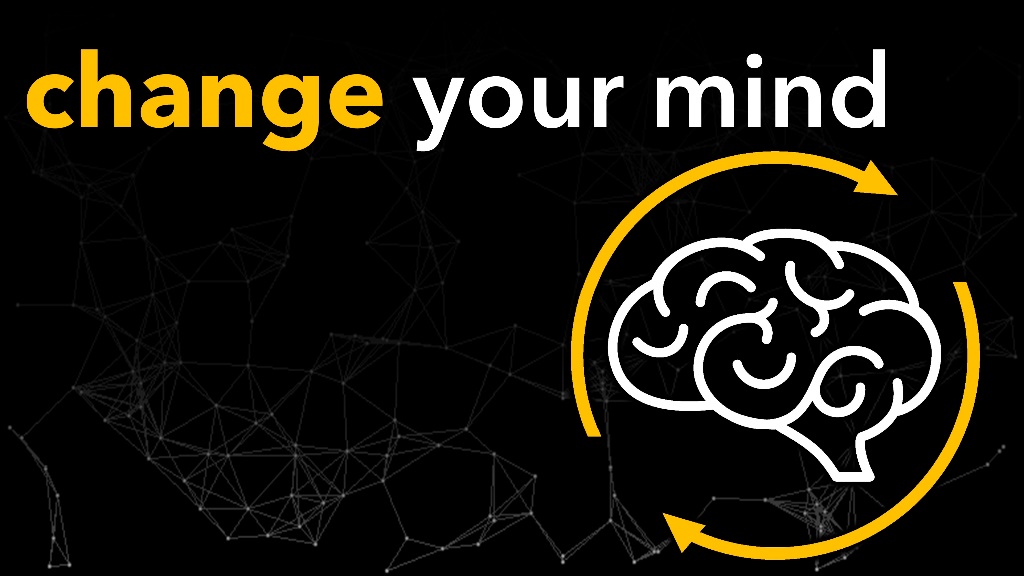   April 13, 2022  Pastor Joseph BritainFor as he thinks within himself, so he is. - Prov 23:7aRECAP of Previous Messages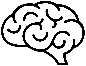 Your life moves in the direction of your strongest thoughtsYou can’t have a positive life with a negative mindOur brain functions in pathways Do not conform to the pattern of this world, but be transformed by the renewing of your mind - Rom 12:2 NIV Set our mindSet your minds on the things that are above, not on the things that are on earth - Col 3:2Train our mindMemorize God’s Word Meditate on God’s WordCognitive bias_________________________         Creating a different way of looking at a situation or relationship by changing its meaningFinally, brothers and sisters, whatever is true, whatever is honorable, whatever is right, whatever is pure, whatever is lovely, whatever is commendable, if there is any excellence and if anything worthy of praise, think about these things. As for the things you have learned and received and heard and seen in me, practice these things, and the God of peace will be with you. - Php 4:8-9Consider it all joy, my brothers and sisters, when you encounter various trials, knowing that the testing of your faith produces endurance. And let endurance have its perfect result, so that you may be perfect and complete, lacking in nothing. - Jas 1:2-4You can’t control ___________________________	But you can control your own ____________Have this attitude in yourselves which was also in Christ Jesus - Php 2:5Looking only at Jesus, the originator and perfecter of the faith, Who for the joy set before Him endured the cross, despising the shame, and has sat down at the right hand of the throne of God - Heb 12:2Thank God for what _______________ happen I will lead those who are blind by a way they have not known, in paths they have not known I will guide them. I will turn darkness into light before them and uneven land into plains. These are the things I will do, and I will not leave them undone. - Is 42:16Practice _______-framing  Such is the confidence we have toward God through Christ. Not that we are adequate in ourselves so as to consider anything as having come from ourselves, but our adequacy is from God - 2Cor 3:4-5__________ for God’s goodness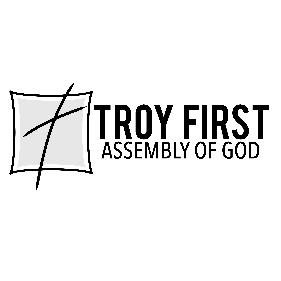 All scripture is from the New International Version unless otherwise noted